Scenarios for calibration of MAC simulatorCommon parametersThe following parameters are common to the MAC tests unless otherwise stated.The follwing parameters are common to the traffic model unless otherwise stated.Transpot protocol- UDPTraffic model: full buffer Test 1a:  MAC overhead w/out RTS/CTSAssumptions:Assumption is that PER is 0Parameters:	MSDU length:[0:500:2000Bytes]	RTS/CTS off	MCS = [0,8]  ( to clarify, run a sweep over MSDU length once for MCS 0, and once for MCS 8.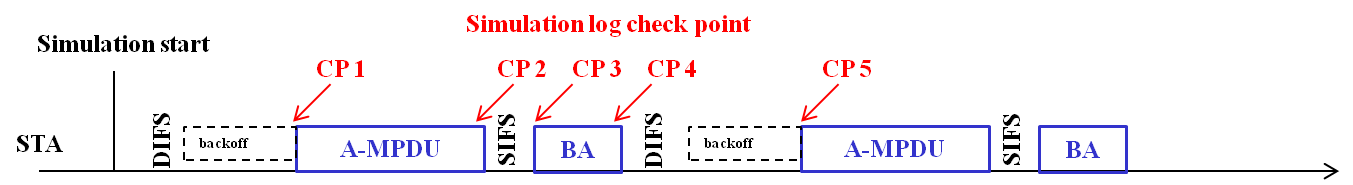 Output metric: (1) MAC layer Throughput (2) Time trace of transmitting/Receiving eventCP1 ( check point 1) start of A-MPDUCP2 end of A-MPDUCP3 start of ACKCP4 end of ACKCP5 start of A-MPDUTcp is the timestamp related with the corresponding simulation event on the check point (CP)The following is an example calcultation of TPUT  when the MSDU size  is 1508, and MCS =0Number of MPDUs in AMPDU= 2Bytes per MPDU:Bytes from application laye:1472MAC header 30 bytesFC=2;Duration=2;Addr1=6;Addr2=6;Addr3=6;SeqContrl=2;QoSCntrl=2; FCS=4Note: Assuming HT control field is not usedMPDU delimiter 4 bytes2 bytes paddingBytes per AMPDUTail bits  1 bytesService Field 2 BytesTotal Bytes per AMPDU: 3091Duration of PPDU w/out preamble= 3091/6.5e6=3.804msDuration of PPDU w/ preamble= 3.844msDuration of ACK 68 usExpected time waiting for the Medium = 100.5 us  (CWmin =15)Expected TPUT= 1472*8*2/(3.844ms+68us+16us+100.5us)(Note this is application layer tput)Test 1b:  MAC overhead w RTS/CTSAssumptions:Assumption is that PER is 0Parameters:	MSDU length:[0:500:2000Bytes]	RTS/CTS ON	MCS = [0,8]  ( to clarify, run a sweep over MSDU length once for MCS 0, and once for MCS 8.Output metric: MAC layer Throughput Time trace of transmitting/Receiving event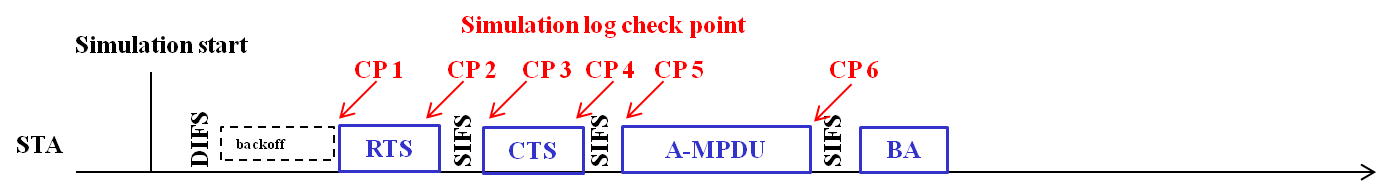 CP1 ( check point 1) : start of RTSCP2 : end of  RTSCP3: start of  CTSCP4: end of  CTSCP5: start of A-MPDUCP6: end of A-MPDU The following is an example  TPUT calculation when MSDU size is 1508, and MCS =0Number of MPDUs in AMPDU= 2Bytes per MPDU:Bytes from application layer:1472L4 header: 36 bytesMAC header 30 bytesFC=2;Duration=2;Addr1=6;Addr2=6;Addr3=6;SeqContrl=2;QoSCntrl=2; FCS=4MPDU delimiter 4 bytes2 bytes paddingBytes per AMPDUTail bits < 1 bytesService Field 2 BytesTotal Bytes per AMPDU: 3091Duration of PPDU w/out preamble= 3091/6.5e6=3.804msDuration of PPDU w/ preamble= 3.844msDuration of ACK 68 usDuration of RTS 52 usDuration of CTS 44 usSIFS= 16usExpected time waiting for the Medium = 100.5 us  (CWmin =15)Expected TPUT= 1472*8*2/(3.844ms+68us+16us+100.5us + 52us+44us+2*16us) (Note this is application layer TPUT)Test 2a: Deferral Test 1Assumptions:All devices are within energy detect range of each other.  When AP1 and AP2 start to transmit on the same slot, both packets are lost (PER= 100%). Otherwise packets get through 100%.  PER=0 %Note:AP1 and AP2 should defer to each other.The only packet loss is due to collisions when backoffs end at same timeParameters:MSDU length:[0:500:2000Bytes]	RTS/CTS [ OFF, ON]	MCS = [0]  Outputs:MAC tput. Test 2b: Deferral Test 2Assumptions:AP1 and AP2 can not hear each other. ( ever) If   MPDUs from AP1 and AP2 overlap, they both fail with 100% probabilityIf an MPDU from AP1/AP2 is interference free, it succeeds with 100% probability.   Parameters:MSDU length:[Bytes]	RTS/CTS [ OFF]	MCS = [0]  Outputs:MAC tput. Test : NAV deferralPHY ParameterSUGGESTED VALUESGI: [long]Data Preamble: [11ac]BW20 Mhz ParameterSUGGESTED VALUESAggregationA-MPDU max aggregation size =64 No  A-MSDUimmediate BA(aggregation is assumed to be ON)Max number of retries10Rate adaptationFixed MCSEDCA parametersDefault params for best effort (CWmin=15)Test ItemsCheck pointsStandard definitionMatching?A-MPDU durationTcp2-Tcp1= ceil((FrameLength*8)/rate/OFDMsymbolduration) * OFDMsymbolduration + PHY Header SIFS Tcp3-Tcp2=16 us 16 us ACK duration Tcp4-Tcp3= ceil((ACKFrameLength*8)/rate/OFDMsymbolduration) * OFDMsymbolduration + PHY Header Defer & backoff duration Tcp5-Tcp4= DIFS(34 us)+backoff (CWmin)=34us+n*9us Test ItemsCheck pointsStandard definitionMatching?RTS duration Tcp2-Tcp1= ceil((RTSFrameLength*8)/rate/OFDMsymbolduration) * OFDMsymbolduration + PHY Header CTS duration Tcp4-Tcp3= ceil((CTSFrameLength*8)/rate/OFDMsymbolduration) * OFDMsymbolduration + PHY Header Frame duration Tcp6-Tcp5= ceil((FrameLength*8)/rate/OFDMsymbolduration) * OFDMsymbolduration + PHY Header 